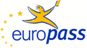 EuropassCurriculum VitaeEuropassCurriculum VitaePersonal informationPersonal informationFirst name(s) / Surname(s) First name(s) / Surname(s) Pedro Miguel Marques Matoso CarretaPedro Miguel Marques Matoso CarretaPedro Miguel Marques Matoso CarretaPedro Miguel Marques Matoso CarretaPedro Miguel Marques Matoso CarretaPedro Miguel Marques Matoso CarretaPedro Miguel Marques Matoso CarretaPedro Miguel Marques Matoso CarretaPedro Miguel Marques Matoso CarretaPedro Miguel Marques Matoso CarretaPedro Miguel Marques Matoso CarretaPedro Miguel Marques Matoso CarretaPedro Miguel Marques Matoso CarretaAddressAddressLot 9, Impasse des Broderies – 78310 Coignières FranceLot 9, Impasse des Broderies – 78310 Coignières FranceLot 9, Impasse des Broderies – 78310 Coignières FranceLot 9, Impasse des Broderies – 78310 Coignières FranceLot 9, Impasse des Broderies – 78310 Coignières FranceLot 9, Impasse des Broderies – 78310 Coignières FranceLot 9, Impasse des Broderies – 78310 Coignières FranceLot 9, Impasse des Broderies – 78310 Coignières FranceLot 9, Impasse des Broderies – 78310 Coignières FranceLot 9, Impasse des Broderies – 78310 Coignières FranceLot 9, Impasse des Broderies – 78310 Coignières FranceLot 9, Impasse des Broderies – 78310 Coignières FranceLot 9, Impasse des Broderies – 78310 Coignières FranceTelephone(s)Telephone(s)+33625130567+33625130567+33625130567+33625130567+33625130567E-mailE-mailpedro.carreta@hotmail.compedro.carreta@hotmail.compedro.carreta@hotmail.compedro.carreta@hotmail.compedro.carreta@hotmail.compedro.carreta@hotmail.compedro.carreta@hotmail.compedro.carreta@hotmail.compedro.carreta@hotmail.compedro.carreta@hotmail.compedro.carreta@hotmail.compedro.carreta@hotmail.compedro.carreta@hotmail.comNationalityNationalityPortuguesePortuguesePortuguesePortuguesePortuguesePortuguesePortuguesePortuguesePortuguesePortuguesePortuguesePortuguesePortugueseDate of birthDate of birth14th May 197314th May 197314th May 197314th May 197314th May 197314th May 197314th May 197314th May 197314th May 197314th May 197314th May 197314th May 197314th May 1973GenderGenderMaleMaleMaleMaleMaleMaleMaleMaleMaleMaleMaleMaleMaleWork experienceWork experienceDatesDatesFrom March 2000 to March 2013From March 2000 to March 2013From March 2000 to March 2013From March 2000 to March 2013From March 2000 to March 2013From March 2000 to March 2013From March 2000 to March 2013From March 2000 to March 2013From March 2000 to March 2013From March 2000 to March 2013From March 2000 to March 2013From March 2000 to March 2013From March 2000 to March 2013Occupation or position heldOccupation or position heldOfficial Veterinary, working in the Town Hall of Alijó, in the district of Vila Real, PortugalOfficial Veterinary, working in the Town Hall of Alijó, in the district of Vila Real, PortugalOfficial Veterinary, working in the Town Hall of Alijó, in the district of Vila Real, PortugalOfficial Veterinary, working in the Town Hall of Alijó, in the district of Vila Real, PortugalOfficial Veterinary, working in the Town Hall of Alijó, in the district of Vila Real, PortugalOfficial Veterinary, working in the Town Hall of Alijó, in the district of Vila Real, PortugalOfficial Veterinary, working in the Town Hall of Alijó, in the district of Vila Real, PortugalOfficial Veterinary, working in the Town Hall of Alijó, in the district of Vila Real, PortugalOfficial Veterinary, working in the Town Hall of Alijó, in the district of Vila Real, PortugalOfficial Veterinary, working in the Town Hall of Alijó, in the district of Vila Real, PortugalOfficial Veterinary, working in the Town Hall of Alijó, in the district of Vila Real, PortugalOfficial Veterinary, working in the Town Hall of Alijó, in the district of Vila Real, PortugalOfficial Veterinary, working in the Town Hall of Alijó, in the district of Vila Real, PortugalMain activities and responsibilitiesMain activities and responsibilitiesCoordinate functions and actions of the local Sanitary Inspection Cabinet, including public and animal health, and also contribute to the planning and analysis on procurement and monitor procurement activities related to actions in the area of public health.Do translations of official documents and others in the field of Veterinary and Public service, to the town hall of Alijó, since September 2010Coordinate functions and actions of the local Sanitary Inspection Cabinet, including public and animal health, and also contribute to the planning and analysis on procurement and monitor procurement activities related to actions in the area of public health.Do translations of official documents and others in the field of Veterinary and Public service, to the town hall of Alijó, since September 2010Coordinate functions and actions of the local Sanitary Inspection Cabinet, including public and animal health, and also contribute to the planning and analysis on procurement and monitor procurement activities related to actions in the area of public health.Do translations of official documents and others in the field of Veterinary and Public service, to the town hall of Alijó, since September 2010Coordinate functions and actions of the local Sanitary Inspection Cabinet, including public and animal health, and also contribute to the planning and analysis on procurement and monitor procurement activities related to actions in the area of public health.Do translations of official documents and others in the field of Veterinary and Public service, to the town hall of Alijó, since September 2010Coordinate functions and actions of the local Sanitary Inspection Cabinet, including public and animal health, and also contribute to the planning and analysis on procurement and monitor procurement activities related to actions in the area of public health.Do translations of official documents and others in the field of Veterinary and Public service, to the town hall of Alijó, since September 2010Coordinate functions and actions of the local Sanitary Inspection Cabinet, including public and animal health, and also contribute to the planning and analysis on procurement and monitor procurement activities related to actions in the area of public health.Do translations of official documents and others in the field of Veterinary and Public service, to the town hall of Alijó, since September 2010Coordinate functions and actions of the local Sanitary Inspection Cabinet, including public and animal health, and also contribute to the planning and analysis on procurement and monitor procurement activities related to actions in the area of public health.Do translations of official documents and others in the field of Veterinary and Public service, to the town hall of Alijó, since September 2010Coordinate functions and actions of the local Sanitary Inspection Cabinet, including public and animal health, and also contribute to the planning and analysis on procurement and monitor procurement activities related to actions in the area of public health.Do translations of official documents and others in the field of Veterinary and Public service, to the town hall of Alijó, since September 2010Coordinate functions and actions of the local Sanitary Inspection Cabinet, including public and animal health, and also contribute to the planning and analysis on procurement and monitor procurement activities related to actions in the area of public health.Do translations of official documents and others in the field of Veterinary and Public service, to the town hall of Alijó, since September 2010Coordinate functions and actions of the local Sanitary Inspection Cabinet, including public and animal health, and also contribute to the planning and analysis on procurement and monitor procurement activities related to actions in the area of public health.Do translations of official documents and others in the field of Veterinary and Public service, to the town hall of Alijó, since September 2010Coordinate functions and actions of the local Sanitary Inspection Cabinet, including public and animal health, and also contribute to the planning and analysis on procurement and monitor procurement activities related to actions in the area of public health.Do translations of official documents and others in the field of Veterinary and Public service, to the town hall of Alijó, since September 2010Coordinate functions and actions of the local Sanitary Inspection Cabinet, including public and animal health, and also contribute to the planning and analysis on procurement and monitor procurement activities related to actions in the area of public health.Do translations of official documents and others in the field of Veterinary and Public service, to the town hall of Alijó, since September 2010Coordinate functions and actions of the local Sanitary Inspection Cabinet, including public and animal health, and also contribute to the planning and analysis on procurement and monitor procurement activities related to actions in the area of public health.Do translations of official documents and others in the field of Veterinary and Public service, to the town hall of Alijó, since September 2010Name and address of employerName and address of employerCâmara Municipal de Alijó – Rua General Alves Pedrosa, 13 – 5070-051 Alijó, PortugalCâmara Municipal de Alijó – Rua General Alves Pedrosa, 13 – 5070-051 Alijó, PortugalCâmara Municipal de Alijó – Rua General Alves Pedrosa, 13 – 5070-051 Alijó, PortugalCâmara Municipal de Alijó – Rua General Alves Pedrosa, 13 – 5070-051 Alijó, PortugalCâmara Municipal de Alijó – Rua General Alves Pedrosa, 13 – 5070-051 Alijó, PortugalCâmara Municipal de Alijó – Rua General Alves Pedrosa, 13 – 5070-051 Alijó, PortugalCâmara Municipal de Alijó – Rua General Alves Pedrosa, 13 – 5070-051 Alijó, PortugalCâmara Municipal de Alijó – Rua General Alves Pedrosa, 13 – 5070-051 Alijó, PortugalCâmara Municipal de Alijó – Rua General Alves Pedrosa, 13 – 5070-051 Alijó, PortugalCâmara Municipal de Alijó – Rua General Alves Pedrosa, 13 – 5070-051 Alijó, PortugalCâmara Municipal de Alijó – Rua General Alves Pedrosa, 13 – 5070-051 Alijó, PortugalCâmara Municipal de Alijó – Rua General Alves Pedrosa, 13 – 5070-051 Alijó, PortugalCâmara Municipal de Alijó – Rua General Alves Pedrosa, 13 – 5070-051 Alijó, PortugalType of business or sector                                                         Dates                                             Main activitiesType of business or sector                                                         Dates                                             Main activitiesPublic Service – Territorial administrationFrom April 2013 to present dayWork as a freelance translatorPublic Service – Territorial administrationFrom April 2013 to present dayWork as a freelance translatorPublic Service – Territorial administrationFrom April 2013 to present dayWork as a freelance translatorPublic Service – Territorial administrationFrom April 2013 to present dayWork as a freelance translatorPublic Service – Territorial administrationFrom April 2013 to present dayWork as a freelance translatorPublic Service – Territorial administrationFrom April 2013 to present dayWork as a freelance translatorPublic Service – Territorial administrationFrom April 2013 to present dayWork as a freelance translatorPublic Service – Territorial administrationFrom April 2013 to present dayWork as a freelance translatorPublic Service – Territorial administrationFrom April 2013 to present dayWork as a freelance translatorPublic Service – Territorial administrationFrom April 2013 to present dayWork as a freelance translatorPublic Service – Territorial administrationFrom April 2013 to present dayWork as a freelance translatorPublic Service – Territorial administrationFrom April 2013 to present dayWork as a freelance translatorPublic Service – Territorial administrationFrom April 2013 to present dayWork as a freelance translatorEducation and trainingEducation and trainingDateDateFebruary 10th 2009February 10th 2009February 10th 2009February 10th 2009February 10th 2009February 10th 2009February 10th 2009February 10th 2009February 10th 2009February 10th 2009February 10th 2009February 10th 2009February 10th 2009Title of qualification awardedTitle of qualification awardedTrainerTrainerTrainerTrainerTrainerTrainerTrainerTrainerTrainerTrainerTrainerTrainerTrainerPrincipal subjects/occupational skills coveredPrincipal subjects/occupational skills coveredDevelop guidelines to provide training to employees in any subject requiredDevelop guidelines to provide training to employees in any subject requiredDevelop guidelines to provide training to employees in any subject requiredDevelop guidelines to provide training to employees in any subject requiredDevelop guidelines to provide training to employees in any subject requiredDevelop guidelines to provide training to employees in any subject requiredDevelop guidelines to provide training to employees in any subject requiredDevelop guidelines to provide training to employees in any subject requiredDevelop guidelines to provide training to employees in any subject requiredDevelop guidelines to provide training to employees in any subject requiredDevelop guidelines to provide training to employees in any subject requiredDevelop guidelines to provide training to employees in any subject requiredDevelop guidelines to provide training to employees in any subject requiredName and type of organisation providing education and trainingName and type of organisation providing education and trainingAgrireal – private organization in the area of consultation, production and salesAgrireal – private organization in the area of consultation, production and salesAgrireal – private organization in the area of consultation, production and salesAgrireal – private organization in the area of consultation, production and salesAgrireal – private organization in the area of consultation, production and salesAgrireal – private organization in the area of consultation, production and salesAgrireal – private organization in the area of consultation, production and salesAgrireal – private organization in the area of consultation, production and salesAgrireal – private organization in the area of consultation, production and salesAgrireal – private organization in the area of consultation, production and salesAgrireal – private organization in the area of consultation, production and salesAgrireal – private organization in the area of consultation, production and salesAgrireal – private organization in the area of consultation, production and salesDateDateJune 1999June 1999June 1999June 1999June 1999June 1999June 1999June 1999June 1999June 1999June 1999June 1999June 1999Title of qualification awardedTitle of qualification awardedFirst Certificate in EnglishFirst Certificate in EnglishFirst Certificate in EnglishFirst Certificate in EnglishFirst Certificate in EnglishFirst Certificate in EnglishFirst Certificate in EnglishFirst Certificate in EnglishFirst Certificate in EnglishFirst Certificate in EnglishFirst Certificate in EnglishFirst Certificate in EnglishFirst Certificate in EnglishPrincipal subjects/occupational skills coveredPrincipal subjects/occupational skills coveredReadind, writing, use of English, listening, speakingReadind, writing, use of English, listening, speakingReadind, writing, use of English, listening, speakingReadind, writing, use of English, listening, speakingReadind, writing, use of English, listening, speakingReadind, writing, use of English, listening, speakingReadind, writing, use of English, listening, speakingReadind, writing, use of English, listening, speakingReadind, writing, use of English, listening, speakingReadind, writing, use of English, listening, speakingReadind, writing, use of English, listening, speakingReadind, writing, use of English, listening, speakingReadind, writing, use of English, listening, speakingName and type of organization providing education and trainingName and type of organization providing education and trainingInstituto de Inglês de Vila Real – Vila Real, PortugalInstituto de Inglês de Vila Real – Vila Real, PortugalInstituto de Inglês de Vila Real – Vila Real, PortugalInstituto de Inglês de Vila Real – Vila Real, PortugalInstituto de Inglês de Vila Real – Vila Real, PortugalInstituto de Inglês de Vila Real – Vila Real, PortugalInstituto de Inglês de Vila Real – Vila Real, PortugalInstituto de Inglês de Vila Real – Vila Real, PortugalInstituto de Inglês de Vila Real – Vila Real, PortugalInstituto de Inglês de Vila Real – Vila Real, PortugalInstituto de Inglês de Vila Real – Vila Real, PortugalInstituto de Inglês de Vila Real – Vila Real, PortugalInstituto de Inglês de Vila Real – Vila Real, PortugalDateDateJuly 31st 1998July 31st 1998July 31st 1998July 31st 1998July 31st 1998July 31st 1998July 31st 1998July 31st 1998July 31st 1998July 31st 1998July 31st 1998July 31st 1998July 31st 1998Title of qualification awardedTitle of qualification awardedVeterinarianVeterinarianVeterinarianVeterinarianVeterinarianVeterinarianVeterinarianVeterinarianVeterinarianVeterinarianVeterinarianVeterinarianVeterinarianPrincipal subjects/occupational skills coveredPrincipal subjects/occupational skills coveredAnimal and public healthAnimal and public healthAnimal and public healthAnimal and public healthAnimal and public healthAnimal and public healthAnimal and public healthAnimal and public healthAnimal and public healthAnimal and public healthAnimal and public healthAnimal and public healthAnimal and public healthName and Type of organization providing education and trainingName and Type of organization providing education and trainingUniversity of Trás-os-Montes e Alto Douro, Vila Real, PortugalUniversity of Trás-os-Montes e Alto Douro, Vila Real, PortugalUniversity of Trás-os-Montes e Alto Douro, Vila Real, PortugalUniversity of Trás-os-Montes e Alto Douro, Vila Real, PortugalUniversity of Trás-os-Montes e Alto Douro, Vila Real, PortugalUniversity of Trás-os-Montes e Alto Douro, Vila Real, PortugalUniversity of Trás-os-Montes e Alto Douro, Vila Real, PortugalUniversity of Trás-os-Montes e Alto Douro, Vila Real, PortugalUniversity of Trás-os-Montes e Alto Douro, Vila Real, PortugalUniversity of Trás-os-Montes e Alto Douro, Vila Real, PortugalUniversity of Trás-os-Montes e Alto Douro, Vila Real, PortugalUniversity of Trás-os-Montes e Alto Douro, Vila Real, PortugalUniversity of Trás-os-Montes e Alto Douro, Vila Real, PortugalPersonal skills and competencesPersonal skills and competencesMother tongue(s)Mother tongue(s)PortuguesePortuguesePortuguesePortuguesePortuguesePortuguesePortuguesePortuguesePortuguesePortuguesePortuguesePortuguesePortugueseOther language(s)Other language(s)Self-assessmentSelf-assessmentUnderstandingUnderstandingUnderstandingUnderstandingUnderstandingSpeakingSpeakingSpeakingSpeakingSpeakingWritingWritingEuropean level (*)European level (*)ListeningListeningReadingReadingReadingSpoken interactionSpoken interactionSpoken productionSpoken productionSpoken productionEnglishEnglishVery goodVery goodVery goodVery goodVery goodVery goodFrenchFrenchGoodGoodGoodMediumMediumMediumSpanishSpanishGoodGoodGoodMediumMediumMedium(*) Common European Framework of Reference for Languages(*) Common European Framework of Reference for Languages(*) Common European Framework of Reference for Languages(*) Common European Framework of Reference for Languages(*) Common European Framework of Reference for Languages(*) Common European Framework of Reference for Languages(*) Common European Framework of Reference for Languages(*) Common European Framework of Reference for Languages(*) Common European Framework of Reference for Languages(*) Common European Framework of Reference for Languages(*) Common European Framework of Reference for Languages(*) Common European Framework of Reference for Languages(*) Common European Framework of Reference for LanguagesComputer skills and competencesComputer skills and competencesWork with Windows 7 and Office 2000 softwareWork with Windows 7 and Office 2000 softwareWork with Windows 7 and Office 2000 softwareWork with Windows 7 and Office 2000 softwareWork with Windows 7 and Office 2000 softwareWork with Windows 7 and Office 2000 softwareWork with Windows 7 and Office 2000 softwareWork with Windows 7 and Office 2000 softwareWork with Windows 7 and Office 2000 softwareWork with Windows 7 and Office 2000 softwareWork with Windows 7 and Office 2000 softwareWork with Windows 7 and Office 2000 softwareWork with Windows 7 and Office 2000 softwareDriving licenceDriving licenceClass B Vehicles, obtained in June 15th 1993Class B Vehicles, obtained in June 15th 1993Class B Vehicles, obtained in June 15th 1993Class B Vehicles, obtained in June 15th 1993Class B Vehicles, obtained in June 15th 1993Class B Vehicles, obtained in June 15th 1993Class B Vehicles, obtained in June 15th 1993Class B Vehicles, obtained in June 15th 1993Class B Vehicles, obtained in June 15th 1993Class B Vehicles, obtained in June 15th 1993Class B Vehicles, obtained in June 15th 1993Class B Vehicles, obtained in June 15th 1993Class B Vehicles, obtained in June 15th 1993